American Literature and Composition Course SyllabusInstructor:  J. Keeler	Email: jkeeler@atlanta.k12.ga.us or keelerjacksonhs@gmail.comTutorial: Thursdays after school 3:30-5:00pm or by appointment any dayWebsite—www.msjkeeler.comRemind101: https://www.remind.com/join/keeleram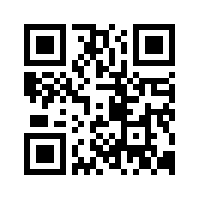 Phone: 404-409-1114 (text only)Textbook: https://my.hrw.com Course OverviewAmerican Literature is a state required course that traces the development of the American identity via literature. There is a focus specifically on rhetoric. Grammar:  A review of mechanics and grammar will adhere to the Georgia Standards and on an as-needed basis. Literature:  Students will have to obtain titles from larger selections. These selections will be announced ahead of time. Most are available online for free in a PDF version. They can also be downloaded to a Smartphone.  Selections of short stories, poetry, and non-fiction from Houghton Mifflin Literature. Literature from the textbook is also available on https://my.hrw.comWriting: Students will be required to complete multiple essays throughout each unit with support from the teacher and maintain a writing folder that will travel with them to British Literature the following year. Essays will be argument, narrative, and informational. Vocabulary:  Selected vocabulary appropriate for each unit of study. Vocabulary will be tiered.  Projects:  Projects will integrate technology and provide real-world connections to the texts studied. Grading Policy My grading policy adheres to the Atlanta Public Schools Standards-Based Grading. Georgia Milestones will count as 20% of your grade second semester. Your classroom grades will be based on your mastery of standards via written, oral, and electronic assessments. Class Assignments			15%Tests					35%Quizzes	 				20%Homework					  5%         Projects				 	25%Homework Hotline: 678-553-3029Classroom ExpectationsThe following expectations will be elucidated upon the first day of instruction. Failure to adhere to these expectations may result in disciplinary action or academic demotion. Be polite.Be prepared.Be punctual.Supply ListAccess to a Computer, the Internet, and/or a Word Processor After Class HoursAll required texts (either electronically, via public library, or via book store)A Flash Drive (You may want to have more than one in case of damage by virus or mysterious disappearance)A One-Subject College-Ruled Notebook. This will remain in class. 	Loose-Leaf College Ruled Notebook PaperPens and PencilsA Notebook With  Which to Carry All HandoutsAn Open MindContent Vision for the YearBelow is a tentative vision of our year. Texts may change. American Literature and CompositionMs. Keeler’s Copy (sign and hand in)By signing this page and giving it to my instructor, we (student and parent/guardian) are confirming:We understand and agree to follow all of the guidelines, statements and requirements stated in this American Literature and Composition Syllabus.We understand the grading policy and that the grade the student earns in this class is his or her responsibility to earn and to track via Infinite Campus (IC) and progress reports printed from IC. We understand that our class is a learning community. The student will support his or her learning and the learning of his or her classmates by coming to class prepared (with required materials), participating fully, and by completing assignments to the best of his or her ability. We also acknowledge that as we are standards-based, we have the right to better major assignments until we have shown mastery. We commit to giving our best effort throughout the course and will use all provided resources—teachers, classmates, books, electronic sources, and/or community—to become a learned and connected citizen of the world. Please complete and sign below.Any additional information about your child that you feel is important for me to know may be noted here.
_______________________________________________________________________________________________________________________________________________________________________________________________________________________________________________________________________________________________________________		_______________________________________Student's Signature and Date			Parent's/Leagal Guardian's  Signature and DateUNITSEMESTERTOPICWORKS (not inclusive)--Texts may be added/deleted11The Beginnings of American Life(Puritanism, Rationalism, Patriotism)Various Native American MythologyMiller, Arthur. The Crucible. (In Textbook)Selections from the Textbook and/or Provided via Website or Handout. 21The Individual vs. Society(Romanticism, Transcendentalism,  and Gothicism)Thoreau, Henry David. Walden.Poe, Edgar Allan. The Complete Short Stories. or access to his complete stories onlineSelections from (but not limited to) the following authors: Longfellow, Bryant, Whittier, Irving, Thoreau, Emerson, Hawthorne, and Melville. 32Reconstruction and Deconstruction: The American Dream(New Poetry and Modernism)Fitzgerald, F. Scott. The Great Gatsby.Selections from (but not limited to) the following  authors: Crane, Twain, Dickinson, Pound,  Robinson, Wright, Hemingway, Hurston, Faulkner, Hughes, cummings, etc.42Postmodernism and the Contemporary ProblemAdichie, Chimamanda Ngozie. Americanah.Information NeededStudent NameParent/Guardian 's NameParent/Guardian's NameIn Case of Emergency (Please include a different person in case the parent cannot be reached)Information NeededCell Phone NumberWork NumberHome NumberEmail Address